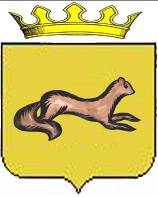 ГЛАВА ОБОЯНСКОГО РАЙОНАКУРСКОЙ ОБЛАСТИПОСТАНОВЛЕНИЕот 17.08.2021 № 65г. ОбояньО внесении изменений в постановление Главы Обоянского района Курской области от 03.03.2014 № 31	В связи с кадровыми изменениями в Администрации Обоянского района, ПОСТАНОВЛЯЮ:	1. Внести следующие изменения в постановление Главы Обоянского района от 03.03.2014 № 31 «Об утверждении положения о назначении стипендий Главы Обоянского района одаренным детям в области культуры и искусства»:	1.1. Состав комиссии для принятия решения о назначении стипендий Главы Обоянского района утвердить в новой редакции (приложение №1).	2. Отделу информатизации и информационно - коммуникационных технологий Администрации Обоянского района (В.В.Дмитриев) разместить настоящее постановление на официальном сайте муниципального образования «Обоянский район» Курской области в сети «Интернет».	3. Постановление вступает в силу со дня его подписания.Глава Обоянского района                                                                          В.ЖилинЛарина И.Н.(47141) 2-17-38 Приложениек постановлениюГлавы Обоянского района Курской областиот 17.08.2021 № 65СОСТАВкомиссии для принятия решения о назначении стипендий Главы Обоянского районаПредседатель комиссии:Председатель комиссии:Черных Виктор ИвановичБабаскина Татьяна Викторовна - первый заместитель Главы Администрации Обоянского района – начальник Управления аграрной и инвестиционной политики, председатель комиссии- заместитель Главы Администрации Обоянского района – Управляющий делами, заместитель председателя комиссииЧлены комиссии:Члены комиссии:Лукьянчикова Наталья ВладимировнаЛарина Ирина НиколаевнаЧерникова Татьяна Александровна- консультант Управления культуры, молодежной политики, физической культуры и спорта Администрации Обоянского района, секретарь комиссии-  начальник Управления культуры, молодежной политики, физической культуры и спорта Администрации Обоянского района- начальник Управления образования Обоянского районаМиненкова Валентина Григорьевна- директор муниципального бюджетного учреждения культуры «Обоянский районный Дом народного творчества»Алтунин Александр Иванович- директор областного бюджетного образовательного учреждения дополнительного образования «Обоянская детская школа искусств» (по согласованию)Сторчак Игорь Михайлович- заведующий отделом методической работы муниципального бюджетного учреждения культуры «Обоянский районный Дом народного творчества»Шелдунова Наталья Семеновна- художественный руководитель муниципального бюджетного учреждения культуры «Обоянский районный Дом народного творчества»Краснопивцева Татьяна Васильевна                                                                                                                     - преподаватель областного бюджетного образовательного учреждения дополнительного образования «Обоянская детская школа искусств» (по согласованию)Синдеева Елена Витальевна- заведующий ОБПОУ«Курский колледж культуры» Обоянским филиалом ( по согласованию)Кудинов Юрий Анатольевич- председатель Общественной палаты Обоянского района (по согласованию)